ПРОЕКТ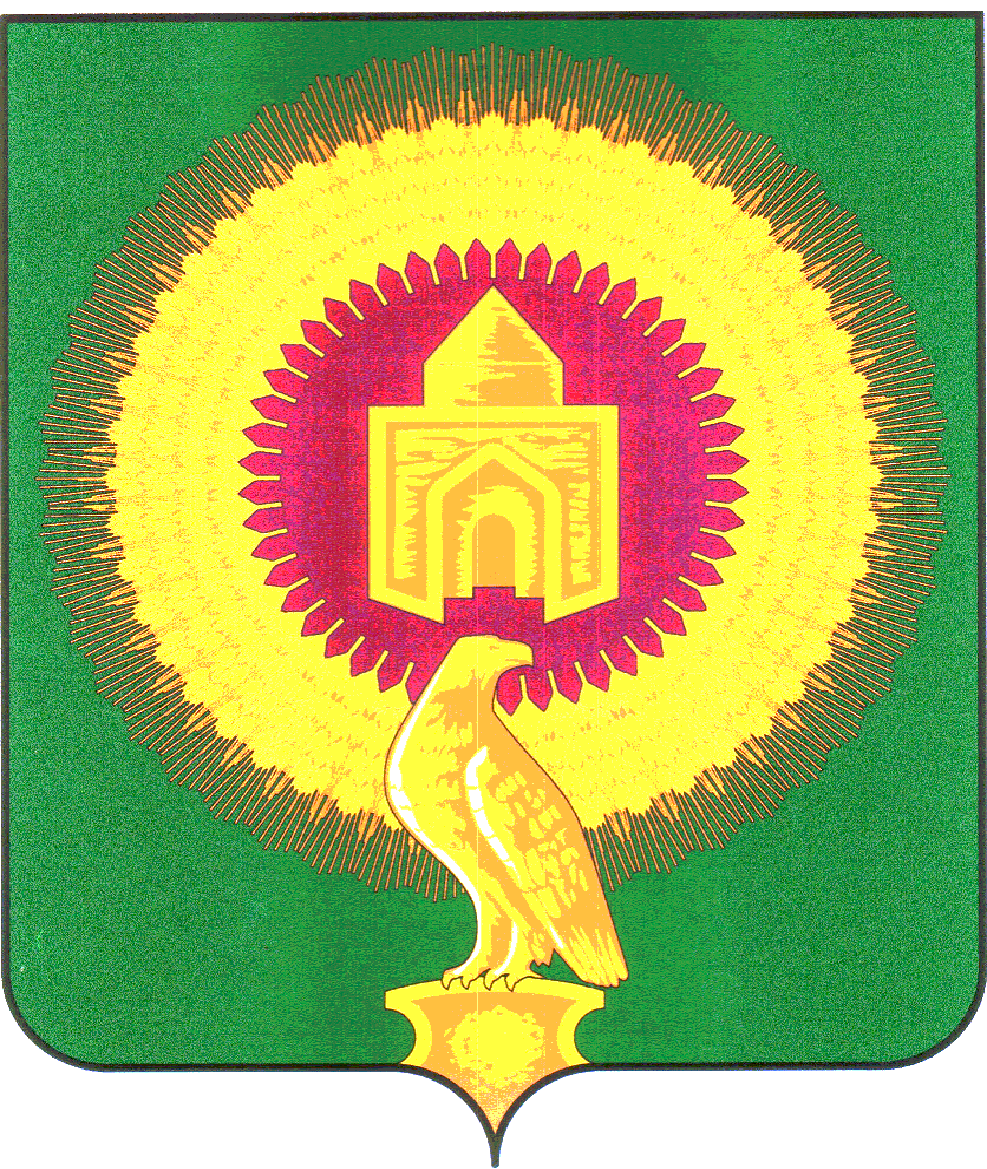 Глава Варненского муниципального района Челябинской области                                                                      К.Ю. МоисеевИсп.Демьяновская О.Ю.Согласовано: начальник юридического отдела Администрации Варненского муниципального района ___________ Т.В. Утицких  ___22.02.2022__							            подпись                                                          датаУТВЕРЖДЕН       постановлением администрации Варненского муниципального районаЧелябинской области    от 22.02.2022 года № 103ПЕРЕЧЕНЬдолжностей муниципальной службы и должностей, не отнесенных к муниципальной службе Варненского муниципального района Челябинской области, замещение которых связано с коррупционными рисками1. Должности муниципальной службыСобрание депутатов Варненского муниципального районаНачальник организационно-документационного отдела Собрания депутатов Варненского муниципального районаНачальник отдела бухгалтерского учета, отчетности и финансового контроля Собрания депутатов Варненского муниципального районаВедущий специалист организационно-документационного отдела Собрания депутатов Варненского муниципального районаАдминистрация Варненского муниципального районаПервый заместитель главы Варненского муниципального районаЗаместитель главы Варненского муниципального района по социальным вопросам	Управляющий делами администрации Варненского муниципального районаНачальник архивного отдела администрации Варненского муниципального районаНачальник отдела экономики и сельского хозяйства администрации Варненского муниципального района	Начальник контрактного отдела администрации Варненского муниципального районаНачальник отдела внутреннего муниципального финансового контроля администрации Варненского муниципального района	Начальник отдела записи актов гражданского состояния администрации Варненского муниципального районаНачальник отдела информационных технологий и технической защиты информации администрации Варненского муниципального районаНачальник отдела муниципальной службы и кадров администрации Варненского муниципального района	Начальник отдела организационной и контрольной работы администрации Варненского муниципального района	Начальник отдела по делам гражданской обороны и чрезвычайным ситуациям администрации Варненского муниципального района Начальник отдела по делам несовершеннолетних и защите их прав администрации Варненского муниципального районаНачальник отдела по мобилизационной работе и бронированию администрации Варненского муниципального районаНачальник отдела по связям с общественностью и документационному обеспечению администрации Варненского муниципального районаНачальник отдела по культуре и спорту администрации Варненского муниципального районаНачальник отдела строительства и инфраструктуры администрации Варненского муниципального районаНачальник юридического отдела администрации Варненского муниципального районаЗаместитель начальника контрактного отдела администрации Варненского муниципального районаЗаместитель начальника отдела внутреннего муниципального финансового контроля администрации Варненского муниципального районаЗаместитель начальника отдела муниципальной службы и кадров администрации Варненского муниципального районаЗаместитель начальника отдела по культуре и спорту администрации Варненского муниципального районаЗаместитель начальника отдела строительства и инфраструктуры администрации Варненского муниципального районаЗаместитель начальника отдела экономики и сельского хозяйства администрации Варненского муниципального районаЗаместитель начальника юридического отдела администрации Варненского муниципального районаВедущий специалист архивного отдела администрации Варненского муниципального районаВедущий специалист отдела внутреннего муниципального финансового контроля администрации Варненского муниципального районаВедущий специалист отдела записи актов гражданского состояния администрации Варненского муниципального районаВедущий специалист отдела информационных технологий и технической защиты информации администрации Варненского муниципального районаВедущий специалист отдела исполнения сметы администрации Варненского муниципального районаВедущий специалист отдела строительства и инфраструктуры администрации Варненского муниципального районаВедущий специалист отдела экономики и сельского хозяйства администрации Варненского муниципального района Управление образования администрации Варненского муниципального районаЗаместитель главы Варненского муниципального района по вопросам образования – начальник Управления образования администрации Варненского муниципального районаЗаместитель начальника Управления  образования по финансам и экономике, начальник отдела финансово-экономического и правового обеспечения Начальник отдела общего и коррекционного образования Управления образования администрации Варненского муниципального районаЗаместитель начальника отдела финансово-экономического и правового обеспечения Управления образования администрации Варненского муниципального районаУправление по имущественной политике и координации деятельностив сфере государственных и муниципальных услугадминистрации Варненского муниципального районаНачальник Управления по имущественной политике и координации деятельности в сфере государственных и муниципальных услуг администрации Варненского муниципального районаНачальник отдела земельных отношений Управления по имущественной политике и координации деятельности в сфере государственных и муниципальных услуг администрации Варненского муниципального районаНачальник отдела имущественных отношений Управления по имущественной политике и координации деятельности в сфере государственных и муниципальных услуг администрации Варненского муниципального районаНачальник отдела муниципального заказа Управления по имущественной политике и координации деятельности в сфере государственных и муниципальных услуг администрации Варненского муниципального районаНачальник отдела начисления и учета арендной платы Управления по имущественной политике и координации деятельности в сфере государственных и муниципальных услуг администрации Варненского муниципального районаУправление социальной защиты населенияадминистрации Варненского муниципального районаНачальник Управления социальной защиты населения администрации Варненского муниципального районаЗаместитель начальника Управления социальной защиты населения администрации Варненского муниципального районаНачальник  отдела бухгалтерского учета и контроля Управления социальной защиты населения администрации Варненского муниципального района Начальник отдела опеки и попечительства Управления социальной защиты населения администрации Варненского муниципального районаНачальник отдела по начислению субсидий Управления социальной защиты населения администрации Варненского муниципального районаНачальник отдела семьи и выплаты детских пособий Управления социальной защиты населения администрации Варненского муниципального районаВедущий специалист Управления социальной защиты населения администрации Варненского муниципального районаСпециалист 1 категории Управления социальной защиты населения администрации Варненского муниципального районаФинансовое управление администрации Варненского муниципального районаЗаместитель главы Варненского муниципального района по финансовым и экономическим вопросам – начальник Финансового управления администрации Варненского муниципального районаЗаместитель начальника Финансового управления, начальник отдела исполнения бюджетов Начальник казначейского отдела Финансового управления администрации Варненского муниципального районаНачальник операционного отдела Финансового управления администрации Варненского муниципального районаНачальник отдела бюджетной политики Финансового управления администрации Варненского муниципального районаНачальник отдела информационных систем Финансового управления администрации Варненского муниципального районаНачальник отдела межбюджетных отношений Финансового управления администрации Варненского муниципального района Начальник отдела осуществления контрольных функций в сфере финансового обеспечения Финансового управления администрации Варненского муниципального районаЗаместитель начальника казначейского отдела Финансового управления администрации Варненского муниципального районаЗаместитель начальника отдела бюджетной политики Финансового управления администрации Варненского муниципального районаЗаместитель начальника отдела информационных систем Финансового управления администрации Варненского муниципального районаЗаместитель начальника отдела исполнения бюджетов Финансового управления администрации Варненского муниципального районаЗаместитель начальника отдела осуществления контрольных функций в сфере финансового обеспечения Финансового управления администрации Варненского муниципального районаВедущий специалист Финансового управления администрации Варненского муниципального районаКонтрольно-счетная палата Варненского муниципального района	Инспектор-ревизор контрольно-счетной палаты Варненского муниципального районаАдминистрация сельского поселения Варненского муниципального района      	Заместитель главы сельского поселения Варненского муниципального района      	Заместитель главы сельского поселения – начальник финансового отдела 	Ведущий специалист администрация сельского поселения Варненского муниципального района3. Должности, не отнесенные к муниципальной службеГенеральный директор МУП «Варненское ЖКО»Директор МУП «ЖКХ» Новоуральского сельского поселенияДиректор Варненского муниципального автотранспортного предприятияДиректор МКУ «Управление строительства и жилищно-коммунального хозяйства Варненского муниципального района»Директор МКУ «Центр обеспечения деятельности образовательных организаций Варненского муниципального района»Директор МОУ «Центр психолого-педагогической, медицинской и социальной помощи» Варненского муниципального районаДиректор МУ «Комплексный центр социального обслуживания населения Варненского муниципального района»Директор МКУ «Центр помощи детям, оставшимся без попечения родителей»Директор МУ Физкультурно-спортивный комплекс «Нива» Директор МУ ДОД «Детская юношеская спортивная школа им. Ловчикова Н.В.» Директор МУДО «Варненская детская школа искусств»Директор МУДО «Детская школа искусств» п. Новый Урал Варненского районаДиректор МУК «Варненский краеведческий музей имени Савина В.И.»Директор МУК «Межпоселенческое библиотечное объединение Варненского муниципального района»Директор МБУК «Варненский районный Дворец культуры – Планета»Директор МУК «Алексеевский сельский дом культуры» Директор МУК «Бородиновский сельский дом культуры» Директор МУК «Казановский сельский дом культуры» Директор МУК «Лейпцигский сельский дом культуры» Директор МУК «Николаевский сельский дом культуры» Директор МУК «Арчаглы-Аятская центральная клубная система» Директор МУК «Катенинская центральная клубная система» Директор МУК «Краснооктябрьская центральная клубная система» Директор МУК «Кулевчинская центральная клубная система» Директор МУК «Новоуральская центральная клубная система» Директор МУК «Покровская центральная клубная система» Директор МУК «Толстинская центральная клубная система» Директор МОУ СОШ № 1 с. ВарнаДиректор МОУ СОШ № 2 с. ВарнаДиректор МОУ Гимназия им. К.Орфа с. ВарнаДиректор МОУ СОШ им. Л.Т. Заика п. Красный Октябрь Варненского районаДиректор МОУ СОШ п. Арчаглы-Аят Варненского районаДиректор МОУ НОШ п. Дружный Варненского районаДиректор МОУ НОШ п. Новопокровка Варненского районаДиректор МОУ НОШ п. Новый Урал Варненского районаДиректор МОУ СОШ с. Александровка Варненского районаДиректор МОУ СОШ с. Алексеевка Варненского районаДиректор МОУ СОШ с. Бородиновка Варненского районаДиректор МОУ СОШ с. Катенино Варненского районаДиректор МОУ СОШ с. Кулевчи Варненского районаДиректор МОУ СОШ с. Лейпциг Варненского районаДиректор МОУ СОШ с. Николаевка Варненского районаДиректор МОУ СОШ с. Толсты Варненского районаДиректор МОУ "Начальная школа – детский сад" № 20 п.Кызыл-Маяк Варненского района	Заведующий МКДОУ детский сад № 1 с. Николаевка Варненского района	Заведующий МКДОУ детский сад № 2 с. Алексеевка Варненского района	Заведующий МКДОУ детский сад № 3 «Колосок» с. Бородиновка Варненского района	Заведующий МКДОУ детский сад № 4 п. Казановка Варненского района	Заведующий МКДОУ детский сад № 5 с. Лейпциг Варненского района	Заведующий МКДОУ детский сад № 6 с. Варна Варненского района	Заведующий МКДОУ детский сад № 8 «Умка» с. Варна Варненского района	Заведующий МКДОУ детский сад № 10 «Аленушка» с. Варна Варненского района	Заведующий МКДОУ детский сад № 11 «Сказка» с. Варна Варненского района	Заведующий МКДОУ детский сад № 13 п. Новый Урал Варненского района	Заведующий МКДОУ детский сад № 14 п. Правда Варненского района	Заведующий МКДОУ детский сад № 15 п. Большевик Варненского района	Заведующий МКДОУ детский сад № 16 п. Саламат Варненского района	Заведующий МКДОУ детский сад № 17 п. Дружный Варненского района	Заведующий МКДОУ детский сад № 19 с. Толсты Варненского районаЗаведующий МКДОУ детский сад № 21 п. Солнце Варненского района	Заведующий МКДОУ детский сад № 24 «Чебурашка» п. Городище Варненского района	Заведующий МКДОУ детский сад № 26 п. Ракитный Варненского района	Заведующий МКДОУ детский сад № 28 с. Кулевчи Варненского района	Заведующий МКДОУ детский сад № 31 с. Владимировка Варненского района	Заведующий МКДОУ детский сад № 32 п. Арчаглы-Аят Варненского районаЗаведующий МКДОУ детский сад № 36 п. Новопокровка Варненского района	Заведующий МКДОУ детский сад № 37 п. Алтырка Варненского района	Заведующий МКДОУ детский сад № 39 с. Катенино Варненского района	Заведующий МКДОУ детский сад им. В.Т. Иващенко с. Варна Варненского районаНачальник МКУ «Единая дежурно-диспетчерская служба-112 Варненского района»Начальник МКУ «Управление сельского хозяйства Варненского муниципального района»Финансовый директор МКУ «Центр бюджетного планирования, учета и отчетности» Варненского муниципального районаАДМИНИСТРАЦИЯВАРНЕНСКОГО МУНИЦИПАЛЬНОГО РАЙОНАЧЕЛЯБИНСКОЙ ОБЛАСТИПОСТАНОВЛЕНИЕот  22.02.2022 г.  № 103с. ВарнаОб утверждении Перечня должностей муниципальной службы и должностей, не отнесенных к муниципальной службе Варненского муниципального района Челябинской области, замещение которых связано с коррупционными рисками в новой редакции          В целях реализации Федерального закона от 25.12.2008 года № 273-ФЗ «О противодействии коррупции», руководствуясь постановлением Губернатора Челябинской области от 01.06.2009 года № 139 «О реестре коррупционно опасных должностей государственной службы в Челябинской области»          Администрация Варненского муниципального района Челябинской области ПОСТАНОВЛЯЕТ:	1. Утвердить Перечень муниципальных должностей, должностей муниципальной службы и должностей, не отнесенных к муниципальной службе Варненского муниципального района Челябинской области, замещение которых связано с коррупционными рисками (далее именуется - Перечень).	2. Установить, что гражданин Российской Федерации, замещавший должность муниципальной службы, включенную в Перечень, утвержденный настоящим постановлением, в течение двух лет со дня увольнения с муниципальной службы:	1) имеет право замещать должности и выполнять работу на условиях гражданско-правового договора в коммерческих и некоммерческих организациях, если отдельные функции по государственному управлению этими организации входили в должностные (служебные) обязанности муниципального служащего Варненского муниципального района с согласия соответствующей комиссии по соблюдению требований к служебному поведению и урегулированию конфликтов интересов муниципальных служащих  Варненского муниципального района Челябинской области ;	2) обязан при заключении трудовых договоров и (или) гражданско-правовых договоров в случае, предусмотренном подпунктом 1 настоящего пункта, сообщать работодателю сведения о последнем месте муниципальной службы с соблюдением законодательства Российской Федерации о государственной тайне.	3. Рекомендовать главам сельских поселений Варненского муниципального района Челябинской области принять Перечень должностей муниципальной службы и должностей, не относящихся к муниципальной службе, замещение которых связано с коррупционными рисками.          4.  Признать утратившими силу постановления администрации  Варненского муниципального района Челябинской области  от 01.10.2020 года № 497, от 02.02.2021 г. № 71.	5. Опубликовать настоящее постановление на официальном сайте администрации Варненского муниципального района Челябинской области.